THE E-MAILS OF DR UMAR AZAMSelected E-Mails from the Year 2012 – Volume ThreeFROM THE ARCHIVE OF DR UMAR AZAMMANCHESTER, UKJANUARY 2012PLEASE SEE MY 19 ISLAMIC WEBSITESReply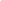 ASSALAMU ALAIKUM,PLEASE SEE MY 19 ISLAMIC WEBSITES AND SIGN THE GUESTBOOKS:1]http://www.dr-umar-azam.com/2]http://www.dr-umar-azam.co.uk/3] www.freewebs.com/drumarazam/4]www.freewebs.com/umarazam/5]http://drumar-azam.weebly.com/6]http://dr-umar-azam.weebly.com/7]http://doctorumarazam.weebly.com/8]http://dr-umarazam.weebly.com/9]http://umarazamphd.weebly.com/10]http://dr-azam.weebly.com/  11]http://druazam.weebly.com/12]http://umarazam.weebly.com/13]http://www.dr-umar-azam.yolasite.com/14] http://requestislamicattachments.weebly.com/15]http://drumarazam-statistics.weebly.com/16]http://powerofdurood.weebly.com17]http://halal-ingredients.weebly.com18]http://allah-azawajal.weebly.com 19]http://drumarazam-emails.weebly.com..........................................................................RE: YOUR DREAM OF WASHING UP IN THE KITCHENReplySALAM, RUQUIATHANKS FOR ASKING ME TO INTERPRET YOUR DREAM, WHICH SEEMS TO BE TELLING YOU THAT YOU AND YOUR SISTER MAY HAVE HAD FAMILY MISUNDERSTANDINGS IN THE PAST [AUNT, BLACK CLOTHS] BUT YOU BOTH WANT TO GET OVER THAT PHASE AND WISH TO START NEW BEGINNINGS [WASHING DISHES, RED CLOTH].I’VE BEEN PLEASED TO SEND YOU VARIOUS FILES OF VALUABLE ISLAMIC RESOURCES, INCLUDING THE HOLY QURAN, A FEW MINUTES AGO.http://dreammoods.com/cgibin/dreamdictionarysearch.pl?method=exact&header=dreamsymbol&search=KITCHEN
Dishes 
To see dishes in your dream represent ideas, concepts, and attitudes. The dream may be a pun on the things you are "dishing" out to others.�Or it could describe someone you are interested in as in someone who is a "dish". Perhaps it is time that you make the first move. If the dishes are dirty and unwashed, then it signify dissatisfaction and an unpromising outlook. You may have overlooked some problems in your life or you have not confronted your emotions.To dream that you are washing dishes suggest that you are moving on and planning for the next thing that comes your way. Alternatively, it represents your daily routine. Perhaps you are in a rut.To see shelves of polished dishes suggest that you are doing your best and making the best out of a situation. You are trying to make a good impression.To see broken dishes or break dishes in your dream signify feelings of poverty, lack, and inadequacy. You may feel that you are not meeting the expectations of others.http://dreammoods.com/cgibin/dreamdictionarysearch.pl?method=exact&header=dreamsymbol&search=WASHING Cloth 
To see cloth in your dream represents components and various pieces that composes your life. Consider the color for additional significance. It may hint of your outlook and how things are going in your life.http://dreammoods.com/cgibin/dreamdictionarysearch.pl?method=exact&header=dreamsymbol&search=CLOTHReplynow intrprete this, i saw onn fajar time.
Bismillahir rehmanir rahim.
main ne dekha k main washroom main thook phenk rahi hoon or us main bht thora sa khoon aata hai or aisa real main bhi hua hai mujhy lagta hai k main marny wali hoon,,phir mai dekhit hoon k main nahaney jaarahi hoon or sab so chuky hain kaafi dair hogyi hain or jab naha kar aati hoon to mery kamrey main jahan main sotti hoon wahan meri bhabhi apny bachon ko khana khila rahi hain tu main kehti hoon aap apny kamry main jaayen mujhy sona hai magr wo inkaar karti hai or hamari laraiyi hoti hai phir mujse jo bari behn hai wo bhabhi ko aaram se manaati hai or wo mery kamrey se chali jaati hain or main aram se lait jaati hoon. ENGLISH TRANSLATIONI DREAMT THAT I AM COUGHING A LITTLE BLOOD WITH MY SPITTLE INTO A SINK AND THIS HAS ACTUALLY HAPPENED IN WAKING LIFE.  I FEEL AS IF I AM GOING TO DIE.  THEN I AM GOING TO BATHE AND THE REST OF THE FAMILY ARE ALL SLEEPING.  QUITE A WHILE PASSES.  WHEN I COME OUT OF THE BATH AND GO TO MY BEDROOM, I FIND THAT MY SISTER-IN-LAW IS FEEDING HER CHILDREN IN THE VERY PLACE THAT I WANT TO GO TO   SLEEP.  I ASK HER TO GO INTO HER OWN ROOM BECAUSE I WANT TO SLEEP HERE  BUT SHE REFUSES AND WE START ARGUING.  THEN MY OLDER SISTER [COMES INTO THE ROOM] AND VERY CALMLY PERSUADES HER TO GO AND THEN I LIE DOWN IN MY BED WITH GREAT SATISFACTION.
--------------------------------------------------------------------------------------------------------Date: Sun, 22 Jan 2012 23:05:47 +0000
Subject: RE: YOUR DREAM OF WASHING UP IN THE KITCHEN
From: umarelahiazam@gmail.com
To: intelligent_ruquia@hotmail.com- Show quoted text -ReplyIS KHWAB KA MATLAB HAI KI AAP KI BHABI NI PEHLI DINON MEIN AAP KO BOHAT TANG KIYA LAIKIN AB WOH DIN BHEET JAYIN GI AUR AINDA AAP SAKOON SI ZINDAGI GUZAAR SAKIN GI.ENGLISH TRANSLATIONTHIS DREAM MEANS THAT, IN PAST DAYS, YOUR SISTER-IN-LAW CAUSED YOU MANY A PROBLEM BUT THOSE DAYS ARE OVER NOW AND YOU CAN LIVE YOUR LIFE IN PEACE.

- Show quoted text -Reply
Very True wo din beet chukey hain Alhumdullillah.
This is my today's dream.BismiLLAHir Rehmanir Rahim.
i remember in last scene very clearly That i m wearing purple colour dress which is my fav one and i m sitting with two girls and there is a Boy he is giving some conditions he tells but i forgot all condition i think one was speech and the Last one was that u all have to fight with Lion .we so much afraid whats that but i m saying that with love we will success and laughing..i at end i saw my younger brothr and someoneelse eating a Biryani and i ask them did Lion Kill, They say Yes and i Join them...in eating Biryani..Date: Wed, 25 Jan 2012 07:47:08 +0000
Subject: Re: YOUR DREAM OF WASHING UP IN THE KITCHEN- Show quoted text -ReplySALAM, RUQUIAA LION SYMBOLISES AN ENEMY - IF THE LION WAS KILLED THEN THE ENEMY WAS DEFEATED! Rice To dream that you are eating rice denotes happiness and tranquility in the home.http://dreammoods.com/cgibin/dreamdictionarysearch.pl?method=exact&header=dreamsymbol&search=RICE EMAIL ME YOUR PHONE NUMBER  SO THAT I CAN TALK WITH YOU.- Show quoted text -ReplyI ll call u ,give me ur no..
plz intrprete my today dream
Bismillahir Rehmanir Rahim
Today i saw a dream that, i m in garden here is with me my aunt and my elder sister , then i saw that an old man i never meet but feeling he is my far relative uncle he is sayng me that do Hijab,and saying u will be mother without marrying,, i m feeling him such a mad and strange person and telling my sis,and aunt abt him like i m taunting on him,and feeling he said before my mothr same.. then i found a car in park and when i try to close the doors of car they doesnt then i m searching my elder brothr for lock the door for searching him i m going some place there are stairs i go thier i found a lot of men who are staring me, i came down feeling awkward finally i search my brothr i m telling him path of car but he is going somewhre else,then he come again ..then i forget at end.. Date: Thu, 26 Jan 2012 02:48:40 +0000- Show quoted text -ReplySALAM, RUQUIAMY TEL. NO. IS  ................YOUR DREAM IS TELLING YOU THAT LIFE [SYMBOLISED BY THE CAR] IS AN EMOTIONAL STRUGGLE FOR YOU.  YOU NEED TO CONTROL YOURSELF MORE IN MATTERS OF THE HEART [HIJAB, OLD MAN ADVISING].  JUST BE AWARE THAT ALLAH WATCHES WHAT WE DO AND WE HAVE TO DIE AT SOME POINT AND THEN BE BROUGHT TO LIFE AGAIN,- Show quoted text -Replywalikumsalam, very true, for me life is emotional struggle, i have no control over my emotions.
My todays dream..   my no is ......
Bismillahir Rehmanir Rahim
i saw i m in park and a boy(whom i like)i saw him and introduce to my sis, then we both runnning he is runing behind me and i m running ahead , then i fall, again rise,, i dont remembr then...................................................................................................................SLAM, RUQUIA I BELIEVE YOUR DREAMS MEANS THAT YOU HURRY YOUR CHOICE OF PROSPECTIVE HUSBAND WHEN THE MAN YOU WISH TO MARRY IS NOT AT THE READY STAGE AND THEN YOU LOSE ADVANTAGE.  YOU WISH THE SAME FOR YOUR SISTER AS YOURSELF - EMOTIONAL HAPPINESS.  ...........................................................................Request for copies of the holy QuranReplyAssalam Alaykum, I wish to request for copies of the holy Quran in both Arabic and English.
This is to assist me and my friends to broaden our knowledge of Islam .
May Allah reward your efforts in disseminating the word of Allah.
My address is P.O.Box 4390' ilorin. Kwara State, Nigeria.

Sent from my iPadReplyWA LAIKUM SALAM, BR KOLA RAHEEM.  PLEASE CONTACT C I M S.  THAT'S THREE TIMES I'VE REFERRED YOU TO THEM.  THEY SEND OUT THE HOLY QURAN AND OTHER ISLAMIC RESOURCES FREE BY POST.  I HAVE FORWARDED YOU THEIR ADDRESS TWICE IN THE LAST FEW WEEKS. DR UMAR..........................................................................Please sign my Guest BookReplySalam,Please see my newest Site:         http://drumarazam-emails.weebly.comand then sign the Guest Book with your comments.  Thanks.                      Dr UmarReplythank u for all the beautiful mail..... coming from u.... GOD bless U... ameen... jazak Allah...............................................................................RE; DUROOD TO SEE THE PROPHET MUHAMMAD [PBUH] IN A DREAMReplySALAM, MARIAM  THE DUROOD TO SEE THE PROPHET MUHAMMAD [PBUH] IN A DREAMIS ON:  p. 10 OF PRACTICAL ISLAMIC ADVICE on my Site: WWW.DR-UMAR-AZAM.COMDR UMAR Reply
thank youu forr all thiis.
i look forward in reading them
mayy allah bless you 
take care ............................................................................Re: Jamilla Clemons (jclemons3@my.devry.edu)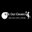 As Salaamu Alaikum Dr. Azam.

My name is Jamilla Clemons.  My other email address is jclemons3@my.devry.edu.  We've communicated via email before.  I have requested some of the literature you offer.  The reason for this email though is because I started a business ["In & Out Cleaning"] around August of 2011, and I've been trying to find out how to get my website on the first page of google.  I keep noticing that your websites are on the first page when I do a search of certain things pertaining to Islam, and sometimes your website is the first website on google.  If you don't mind my asking, I would like to ask you to show me how to get my website on the first page of google.   I've done research, but I don't know who to trust as far as spending money for a company to do it for me. Any advice will be appreciated.  Thank you.

Respectfully,

Jamilla

AsSalaamu AlaikumWA LAIKUM SALAM, JAMILLACONGRATULATIONS ON THE FORMATION OF YOUR COMPANY!  INSHA'ALLAH, IT WILL BE LUCRATIVE FOR YOU.I THINK I'M ON THE FIRST PAGE OF GOOGLE IN A LOT OF CASES BECAUSE OF THE VOLUME OF DOCUMENTS ETC. AND THE NUMBER OF ISLAMIC SITES I RUNPLEASE SEE THIS LINK FOR THE ACCURATE INFORMATION THAT YOU REQUIRE:http://www.convertoffline.com/get-to-the-first-page-of-google-the-4-essentials-of-ranking-a-linkless-small-business-website/ MAY ALLAH BLESS YOUR VENTURE AND GIVE YOU ALL GOOD IN BOTH THE WORLDS!  AMEEN.DR UMARAsSalaamu Alaikum,


Thank you. [Shukran(?) - Is this the right thing to say?]……………………………………………………………………………………………hide details Jan 8XInboxXhide details Jan 22 (5 days ago) Reply Forwardhide details Jan 23 (4 days ago) Reply Forwardhide details Jan 25 (2 days ago) Reply Forwardhide details Jan 25 (2 days ago) Reply Forwardhide details Jan 26 (1 day ago) Reply Forwardhide details Jan 26 (1 day ago) Reply Forwardhide details 3:03 AM (19 hours ago) Reply Forwardhide details 2:55 PM (7 hours ago)hide details Jan 28 (8 days ago)XInboxXhide details 5:06 PM (5 hours ago) Reply Forwardhide details 10:32 PM (7 minutes ago)XEMARKETING REQUESTSXshow details 3:56 AM (18 hours ago) Reply Reply to all Forwardhide details 8:01 AM (14 hours ago)XDISTRIBUTIONXEMARKETING REQUESTSXshow details 12/21/11 Reply Reply to all Forwardhide details 12/21/11from: Jamilla Clemons inandoutcleaningjc@gmail.comto: 786dr.azam@gmail.com
date: Wed, Jan 11, 2012 at 1:50 PMsubject: Re: Jamilla Clemons (jclemons3@my.devry.edu)mailed-by: gmail.comsigned-by: gmail.comInboxxJan 11from: UMAR AZAM 786dr.azam@gmail.comto: Jamilla Clemons <inandoutcleaningjc@gmail.com>
date: Sat, Jan 14, 2012 at 3:19 AMsubject: Re: Jamilla Clemons (jclemons3@my.devry.edu)mailed-by: gmail.comJan 14 (13 days ago)from: Jamilla Clemons inandoutcleaningjc@gmail.comto: UMAR AZAM <786dr.azam@gmail.com>
date: Wed, Jan 18, 2012 at 11:57 PMsubject: Re: Jamilla Clemons (jclemons3@my.devry.edu)mailed-by: gmail.comsigned-by: gmail.comJan 18 (9 days ago)